1.    CLINICAL TRIAL NAME[Insert the name of the clinical trial associated with the records to be destroyed]PRINCIPAL INVESTIGATOR[Insert the name of the Principal Investigator associated with the clinical trial specified above]HUM/IRB APPROVAL NUMBER[Insert the HUM/IRB approval number associated with the clinical trial]NCT NUMBER	   N/A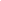 [Insert the NCT number associated with the clinical trial or select N/A if not applicable]AUTHORIZATION TO DESTROY CLINICAL TRIAL STUDY DOCUMENTATION This document authorizes the destruction of the following documents:INDUSTRY SPONSOR CONTACT INFORMATION	□ N/A[Insert the contact information for the Industry Sponsor of the clinical trial, (or select N/A if approval from an Industry Sponsor is not required) prior to destroying clinical trial study documentation]For sponsor authorization to destroy the documents specified above, please contact:LEAD ARCHIVIST/DESIGNEE CONTACT INFORMATIONFor information regarding the record destruction process and related documentation, please contact:APPROVALDocument Type/NameDate DestroyedDestroyed by (Name)NameTitleOrganizationAddressTelephone NumberEmail AddressCommentsNameTitleOrganizationAddressTelephone NumberEmail AddressCommentsSponsor Contact Name            (please print)Signature           DatePrincipal Investigator/Designee  (please print)Signature           Date